МУНИЦИПАЛЬНОЕ КАЗЁННОЕ ОБРАЗОВАТЕЛЬНОЕ УЧРЕЖДЕНИЕМАРКОВСКАЯ ОСНОВНАЯ ОБЩЕОБРАЗОВАТЕЛЬНАЯ ШКОЛА_____________________________________________________________________________________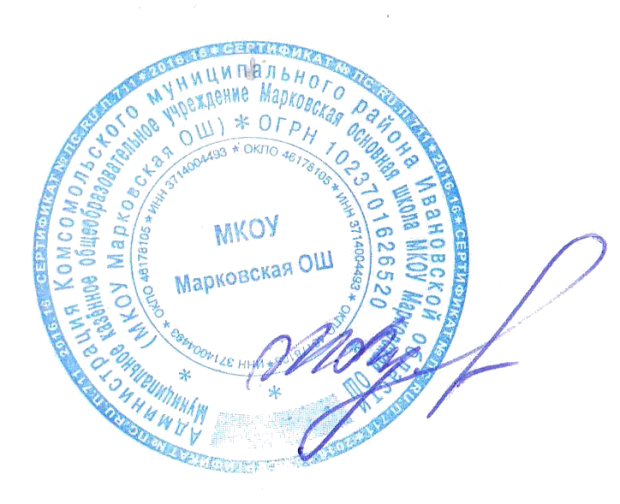 155140, Ивановская область, Комсомольский район, с. Марково, Линейный переулок, д.1тел. 8(493 52) 2-71-50                                                                 Е-mail markovskaya_osh@ivreg.ruОБЖ 8-9 классы     (название рабочей программы по предмету, курсу, дисциплине (модулю)Уровень обучения  основнойСрок реализации  2 годаСрок действия программы  2019-2024гг.               Составила:  Лучкова М.Н.Марково, 2019 гПланируемые результаты изучения учебного предметаличностные результаты:♦ усвоение правил индивидуального и коллективного безопасного поведения в чрезвычайных ситуациях, угрожающих жизни и здоровью людей, правил поведения на транспорте и на дорогах; ♦ формирование понимания ценности здорового и безопасного образа жизни; ♦ усвоение гуманистических, демократических и традиционных ценностей многонационального российского общества; воспитание чувства ответственности и долга перед Родиной; ♦ формирование ответственного отношения к учению, готовности и способности, обучающихся к саморазвитию и самообразованию на основе мотивации к обучению и познанию, осознанному выбору и построению дальнейшей индивидуальной траектории образования на базе ориентировки в мире профессий и профессиональных предпочтений с учётом устойчивых познавательных интересов; ♦ формирование целостного мировоззрения, соответствующего современному уровню развития науки и общественной практике, учитывающего социальное, культурное, языковое, духовное многообразие современного мира; ♦ формирование готовности и способности вести диалог с другими людьми и достигать в нём взаимопонимания; ♦ освоение социальных норм, правил поведения, ролей и форм социальной жизни в группах и сообществах, включая взрослые и социальные сообщества; ♦ развитие правового мышления и компетентности в решении моральных проблем на основе личностного выбора, формирование нравственных чувств и нравственного поведения, осознанного и ответственного отношения к собственным поступкам; ♦ формирование коммуникативной компетентности в общении и сотрудничестве со сверстниками, старшими и младшими в процессе образовательной, общественно полезной, учебно-исследовательской, творческой и других видов деятельности; ♦ формирование основ экологической культуры на основе признания ценности жизни во всех её проявлениях и необходимости ответственного, бережного отношения к окружающей среде; ♦ осознание значения семьи в жизни человека и общества, принятие ценности семейной жизни, уважительное и заботливое отношение к членам своей семьи; ♦ формирование антиэкстремистского мышления и антитеррористического поведения, потребностей соблюдать нормы здорового образа жизни, осознанно выполнять правила безопасности жизнедеятельности.метапредметные результаты:♦ овладение умениями формулировать личные понятия о безопасности; анализировать причины возникновения опасных и ЧС, обобщать и сравнивать по следствия опасных и ЧС, выявлять причинно - следственные связи опасных и ЧС; ♦ овладение навыками самостоятельно определять цели и задачи по безопасному поведению в повседневной жизни и в различных опасных и ЧС, оценивать результаты своей деятельности в обеспечении личной безопасности;♦ формирование умения воспринимать и перерабатывать информацию, генерировать идеи, моделировать индивидуальные подходы к обеспечению личной безопасности в повседневной жизни и в ЧС; ♦ приобретение опыта самостоятельного поиска, анализа и отбора информации в области безопасности с использованием различных источников и новых информационных технологий; ♦ развитие умения выражать свои мысли и способности слушать собеседника, понимать его точку зрения, признавать право другого человека на иное мнение; ♦ освоение приемов действий в опасных и чрезвычайных ситуациях природного, техногенного и социального характера; ♦ формирование умений взаимодействовать с окружающими, выполнять различные социальные роли во время и при ликвидации последствий чрезвычайных ситуаций.предметные результаты:♦ формирование современной культуры безопасности жизнедеятельности на основе понимания необходимости защиты личности, общества и государства посредством осознания значимости безопасного поведения в условиях ЧС различного характера; ♦ формирование убеждения в необходимости безопасного и здорового образа жизни; ♦ понимание личной и общественной значимости современной культуры безопасности жизнедеятельности; ♦ понимание роли государства и действующего законодательства в обеспечении национальной безопасности и защиты населения от опасных и чрезвычайных ситуаций природного, техногенного и социального характера, в том числе от экстремизма и терроризма; ♦ понимание необходимости подготовки граждан к военной службе; ♦ формирование установки на здоровый образ жизни, исключающий употребление алкоголя, наркотиков, курение и нанесение иного вреда здоровью; ♦ формирование антиэкстремистской и антитеррористической личностной позиции; ♦ понимание необходимости сохранения природы и окружающей среды для полноценной жизни человека; ♦ знание основных опасных и чрезвычайных ситуаций природного, техногенного и социального характера, включая экстремизм и терроризм, и их последствия для личности, общества и государства; ♦ знание и умение применять правила безопасного поведения в условиях опасных и чрезвычайных ситуаций; ♦ умение оказать первую помощь пострадавшим; учащийся научится:♦ классифицировать и описывать потенциально опасные бытовые ситуации и объекты экономики, расположенные в районе проживания; ЧС природного и техногенного характера, наиболее вероятные для региона проживания;♦ анализировать и характеризовать причины возникновения различных опасных ситуаций в повседневной жизни и их последствия, в том числе возможные причины и последствия пожаров, дорожно-транспортных происшествий (ДТП), загрязнения окружающей природной среды, чрезвычайных ситуаций природного и техногенного характера;♦ выявлять и характеризовать роль и влияние человеческого фактора в возникновении ЧС;♦ формировать модель личного безопасного поведения по соблюдению правил пожарной безопасности в повседневной жизни; по поведению на дорогах в качестве пешехода, пассажира и водителя велосипеда;учащийся получит возможность научиться:♦ систематизировать основные положения нормативно-правовых актов Российской Федерации в области безопасности и обосновывать их значение для обеспечения национальной безопасности России в современном мире; раскрывать на примерах влияние последствий чрезвычайных ситуаций природного и техногенного характера на национальную безопасность Российской Федерации;♦ прогнозировать возможность возникновения опасных и чрезвычайных ситуаций по их характерным признакам;♦ характеризовать роль образования в системе формирования современного уровня культуры безопасности жизнедеятельности у населения страны;♦ проектировать план по повышению индивидуального уровня культуры безопасности  для защищённости личных жизненно важных интересов от внешних и внутренних угроз.Защита населения Российской Федерации от ЧСучащийся научится:♦ характеризовать в общих чертах организационные основы по защите населения РФ от ЧС мирного и военного времени; объяснять необходимость подготовки граждан к защите Отечества; ♦ характеризовать РСЧС классифицировать основные задачи, которые решает РСЧС по защите населения страны от чрезвычайных ситуаций природного и техногенного характера; ♦ характеризовать ГО как составную часть системы обеспечения национальной безопасности России, характеризовать и обосновывать основные обязанности граждан РФ в области ГО;♦ характеризовать МЧС России: классифицировать основные задачи, которые решает МЧС России по защите населения страны от ЧС мирного и военного времени; ♦ характеризовать основные мероприятия, которые проводятся в РФ, по защите населения от чрезвычайных ситуаций мирного и военного времени;♦ описывать основные задачи системы инженерных сооружений, которая существует в районе проживания, для защиты населения от ЧС;♦ описывать существующую систему оповещения населения при угрозе возникновения чрезвычайной ситуации;♦ характеризовать эвакуацию населения как один из основных способов защиты населения от ЧС мирного и военного времени; различать виды эвакуации; составлять перечень необходимых личных предметов на случай эвакуации;♦ характеризовать аварийно-спасательные и другие неотложные работы в очагах поражения как совокупность первоочередных работ в зоне ЧС;♦ моделировать свои действия по сигналам оповещения о ЧС в районе проживания при нахождении в школе, на улице, в общественном месте (в театре, библиотеке и др.), дома.учащийся получит возможность научиться:♦ формировать основные задачи, стоящие перед образовательным учреждением, по защите учащихся и персонала от последствий ЧС мирного и военного времени;♦ подбирать материал и готовить занятие на тему «Основные задачи ГО по защите населения от последствий ЧС мирного и военного времени»;♦ различать инженерно-технические сооружения, которые используются в районе проживания, классифицировать их по предназначению и защитным свойствам.Основы противодействия терроризму и экстремизму в Российской Федерацииучащийся научится:♦ негативно относиться к любым видам террористической и экстремистской деятельности;♦ характеризовать терроризм и экстремизм как социальное явление, представляющее серьёзную угрозу личности, обществу и национальной безопасности России;♦ анализировать основные положения нормативно-правовых актов РФ по противодействию терроризму и экстремизму;♦ воспитывать у себя личные убеждения и качества, которые способствуют формированию антитеррористического поведения и антиэкстремистского мышления;♦ обосновывать значение культуры безопасности жизнедеятельности в противодействии идеологии терроризма и экстремизма;♦ моделировать последовательность своих действий при угрозе террористического акта.учащийся получит возможность научиться:♦ формировать индивидуальные основы правовой психологии для противостояния идеологии насилия;♦ формировать личные убеждения, способствующие профилактике вовлечения в террористическую деятельность;♦ использовать знания о ЗОЖ, социальных нормах и законодательстве для выработки осознанного негативного отношения к любым видам нарушений общественного порядка, употреблению алкоголя и наркотиков, а также к любым видам экстремистской и террористической деятельности.Основы медицинских знаний и здорового образа жизниОсновы здорового образа жизниучащийся научится:♦ характеризовать ЗОЖ и его основные составляющие как индивидуальную систему поведения человека в повседневной жизни, обеспечивающую совершенствование его духовных и физических качеств; ♦ анализировать состояние личного здоровья и принимать меры по его сохранению;♦ классифицировать знания об основных факторах, разрушающих здоровье (вредные привычки, ранние половые связи и др.), и их возможные последствия;♦ систематизировать знания о репродуктивном здоровье как единой составляющей здоровья личности и общества; формировать личные качества, которыми должны обладать молодые люди, решившие вступить в брак;♦  описывать и комментировать основы семейного законодательства в РФ; объяснить роль семьи в жизни личности и общества, значение семьи для обеспечения демографической безопасности государства.учащийся получит возможность научиться:♦ использовать здоровьесберегающие технологии (совокупность методов и процессов) для сохранения и укрепления индивидуального здоровья, в том числе его духовной, физической и социальной составляющих.Основы медицинских знаний и оказание первой помощиучащийся научится:♦ характеризовать различные повреждения и травмы, наиболее часто встречающиеся в быту, и их возможные последствия для здоровья;♦ анализировать возможные последствия неотложных состояний в случаях, если не будет своевременно оказана первая помощь;♦ характеризовать предназначение первой помощи пострадавшим; классифицировать средства, используемые при её оказании; соблюдать последовательность действий при оказании первой помощи; определять последовательность её;♦ анализировать причины массовых поражений в условиях ЧС природного, техногенного и социального характера и систему мер по защите населения в условиях ЧС и минимизации массовых поражений; выполняя  приёмы оказания само- и взаимопомощи.учащийся получит возможность научиться:♦ готовить и проводить занятия по обучению правилам оказания само- и взаимопомощи при наиболее часто встречающихся в быту повреждениях и травмах.Содержание учебного предметаМодуль I. Основы безопасности личности, общества и государстваРаздел I. Основы комплексной безопасности. Обеспечение личной безопасности в повседневной жизни. Пожарная безопасность, безопасность на дорогах. Безопасность в быту. Безопасность на водоёмах. Экология и безопасность. Опасные ситуации социального характера.Обеспечение безопасности при активном отдыхе в природных условиях. Подготовка к активному отдыху на природе. Активный отдых на природе и безопасность. Дальний (внутренний)  и выездной туризм, меры безопасности. Обеспечение безопасности при автономном существовании человека в природной среде.Обеспечение личной безопасности при угрозе террористического акта. Наиболее опасные террористические акты. Правила поведения при возможной опасности взрыва.Обеспечение безопасности в случае захвата в заложники или похищения.Обеспечение безопасности в ЧС природного, техногенного и социального характера.     ЧС природного характера. ЧС техногенного характера. Современный комплекс борьбы безопасности социального характера.Раздел II. Защита населения от ЧС в РФ.Организация защиты населения от ЧС. Правовые основы обеспечения защиты населения от ЧС. Организационные основы по защите населения страны от ЧС мирного и военного времени. Основные мероприятия, проводимые в РФ, по защите населения от ЧС.Организация борьбы с терроризмом и наркобизнесом в РФ. Система борьбы с терроризмом. Государственная политика противодействия наркотизмуМодуль II. Здоровый образ жизни и оказание первой медицинской помощи.Раздел III. Основы здорового образа жизни.Здоровый образ жизни и его составляющие. Основные понятия о здоровье и здоровом образе жизни (ЗОЖ). Составляющие ЗОЖ.Факторы, разрушающие здоровье. Вредные привычки и их влияние на здоровье. Ранние половые связи и их отрицательные последствия на здоровье человека.Правовые аспекты взаимоотношения полов. Семья в современном обществе. Раздел IV. Основы медицинских знаний и оказание первой помощи (ПП).Оказание ПП. Первая помощь и правила её оказания.ПП при неотложных состояниях. Правила оказания ПП при неотложных состояниях.Первая помощь при массовых поражениях. Комплекс простейших мероприятий по оказанию ПП при массовых поражениях.3.Тематическое планирование8 класс Принято:Протокол педсовета № 1от « 08» 08. 2019 г.Согласовано:На заседании Управляющего советаПредседатель Управляющего совета___________Н.А. КосовановаУтверждена:Приказ № 76-ОД от «28» 08. 2019 г.Директор_________М.Н.Лучкова№урокаСодержание(разделы, темы)Кол-вочасовМодуль 1.  Основы безопасности личности, общества и    государства23Раздел   1.   Основы комплексной безопасностиПожарная безопасность 3123Пожары в жилых и общественных зданиях, их причины и последствия. Профилактика пожаров в повседневной жизни и организация зашиты населения. Права, обязанности и ответственность граждан в области пожарной безопасности. Обеспечение личной безопасности при пожарахБезопасность на дорогах  3456 Причины дорожно-транспортных происшествий и травматизма людей. Организация дорожного движения, обязанности пешеходов и пассажиров.Велосипедист —  водитель транспортного средстваБезопасность на водоемах 3789Безопасное поведение на водоёмах в различных условиях.Безопасный отдых на водоемах.Оказание помощи терпящим бедствие на водеЭкология и безопасность 21011Загрязнение окружающей среды и здоровье человека.Правила безопасного поведения при неблагоприятной экологической обстановкеЧрезвычайные ситуации техногенного характера  и их возможные  последствия  51213141516Классификация чрезвычайных ситуаций техногенного характера.Аварии на радиационно - опасных объектах и их возможные последствияАварии на химически опасных объектах и их возможные последствия.Пожары и взрывы на взрывопожароопасных объектах экономики  и их  возможные  послед­ствия.Аварии на гидротехнических сооружениях и их последствияРаздел 2.  Защита населения Российской Федерации от чрезвычайных ситуаций Обеспечение   защиты  населения  от  чрезвычайных ситуаций  417181920Обеспечение  радиационной  безопасности населения.Обеспечение химической  зашиты  населении.Обеспечение зашиты населения от последствий аварий  на  взрывопожароопасных объектахОбеспечение зашиты населения от последствий аварий на гидротехнических сооруженияхОбеспечение защиты   населения   от   чрезвычайных   ситуаций   техногенного   характера 3212223Организация оповещения населения о чрезвычайных ситуациях техногенного характера.Эвакуация населения. Мероприятия по инженерной защите населения от чрезвычайных ситуаций техногенного характераМодуль 2. Основы медицинских знаний и здорового образа жизни11Раздел 4.  Основы здорового образа жизниЗдоровый  образ  жизни  и его  составляющие 724252627282930Здоровье как основная ценность человека.Индивидуальное здоровье человека, его физическая, духовная и социальная сущность.
 Здоровый образ жизни как необходимое условие сохранения и укрепления здоровья чело­века и общества.Здоровый образ жизни и профилактика основных не инфекционных заболеваний.Вредные  привычки  и их влияние  на здоровье.Профилактика вредных привычек.Здоровый образ жизни и безопасность жизнедеятельностиРаздел 5. Основы медицинских знаний и оказание первой помощи Первая помощь при неотложных состояниях 431323334Первая помощь пострадавшим и ее значение.Первая помощь при отравлениях аварийно химически опасными веществами (практическое занятие). Первая помощь при травмах (практическое занятие).Первая помощь при утоплении (практическое занятие)                                                                        ИТОГО34Тематическое планирование9 класс№урокаСодержание(разделы, темы)Кол-вочасовМодуль 1. Основы безопасности личности, общества и государстваРаздел 1. Основы комплексной безопасности Национальная   безопасность в   России  в современном мире 41234 Современный мир и РоссияНациональные  интересы  России в современном мире.Основные угрозы национальным интересам
 и безопасности России.Влияние культуры безопасности жизнедеятельности населения на национальную безопасность РоссииЧрезвычайные ситуации мирного и военного времени  и  национальная  безопасность  России 45678Чрезвычайные ситуации  и их классификация.Чрезвычайные ситуации природного характера и их последствия.Чрезвычайные ситуации техногенного характера и их причины.Угроза военной безопасности РоссииРаздел 2.  Зашита населения Российской Федерации от чрезвычайных ситуаций Организационные основы в защите населения страны от чрезвычайных ситуаций мирного и военного времени 391011Единая государственная система предупреждения и ликвидации чрезвычайных ситуаций (РСЧС).Гражданская оборона как составная часть национальной безопасности и обороноспособности страны.МЧС России — федеральный орган управления в области зашиты населения и территорий от чрезвычайных ситуацийОсновные мероприятия, проводимые в Российской Федерации, по защите населения от чрезвычайных ситуаций мирного и военного времени 412131415Мониторинг и прогнозирование чрезвычайных ситуаций.Инженерная зашита населения от чрезвычайных ситуаций.Оповещение и эвакуация населения в условиях чрезвычайных ситуаций.Аварийно-спасательные и другие неотложные работы в очагах пораженияРаздел 3.   Противодействие терроризму и экстремизму в Российской  Федерации Терроризм и экстремизм:  их причины и последствия 21617Международный  терроризм  —  угроза  национальной безопасности России.Виды террористической деятельности и террористических актов,  их цели и способы  осуществленияНормативно-правовая база  противодействия терроризму и экстремизму в Российской Федерации  21819Основные  нормативно-правовые акты  по противодействию терроризму и экстремизму.Обшегосударственное противодействие терроризму.Нормативно-правовая база противодействия наркотизму.Организационные основы системы противодействия терроризму и наркотизму в Российской Федерации 22021Организационные основы противодействия терроризму в Российской Федерации. Организационные основы противодействия наркотизму в Российской ФедерацииОбеспечение личной безопасности при угрозе теракта и профилактика наркозависимос­ти 22223Правила поведения при угрозе террористического акта.Профилактика наркозависимостиМодуль 2. Основы медицинских знаний и здорового образа жизни11Раздел  4.   Основы здорового образа жизни Здоровье — условие благополучия человека 3242526Здоровье человека как индивидуальная, так
 и общественная ценность.Здоровый образ  жизни  и  его составляющие.Репродуктивное здоровье  населения и национальная безопасность РоссииФакторы, разрушающие репродуктивное здоровье 3272829Ранние половые связи и их последствияИнфекции,   передаваемые   половым   путемПонятия о ВИЧ-инфекции и СПИДеПравовые  основы сохранения  и укрепления репродуктивного здоровья 3303132Брак и семья.Семья и здоровый образ жизни человека.Основы семейного права в Российской ФедерацииРаздел 5. Основы медицинских знаний и оказание первой помощи Оказание первой помощи 23334Первая помощь при массовых поражениях (практическое занятие по плану преподавателя) Первая помощь при передозировке в приёме психоактивных веществ                                                                        ИТОГО34